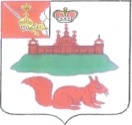 МУНИЦИПАЛЬНОЕ СОБРАНИЕКИЧМЕНГСКО-ГОРОДЕЦКОГО МУНИЦИПАЛЬНОГО РАЙОНА ВОЛОГОДСКОЙ ОБЛАСТИРЕШЕНИЕс. Кичменгский ГородокОб учреждении Управления финансов администрации района и об утверждении Положения о немНа основании статей 37, 41 Федерального закона от 06.10.2003 № 131-ФЗ «Об общих принципах организации местного самоуправления в Российской Федерации», Устава Кичменгско-Городецкого муниципального района Муниципальное Собрание РЕШИЛО:1. Учредить с 1 января 2016 года орган администрации Кичменгско-Городецкого муниципального района - Управление финансов  администрации Кичменгско-Городецкого муниципального района.2. Утвердить Положение об Управлении финансов администрации Кичменгско-Городецкого муниципального района согласно приложению к настоящему решению.3. Администрации Кичменгско-Городецкого муниципального района произвести необходимые мероприятия по регистрации Положения об Управлении финансов администрации района в налоговом органе в соответствии с действующим законодательством.4. Настоящее решение вступает в силу со дня принятия.Председатель Муниципального Собрания                                      Л.Н.ДьяковаГлава района                                                                           А.И. ЛетовальцевУтвержденорешением Муниципального Собранияот 20.11.2015  № 180ПОЛОЖЕНИЕОБ УПРАВЛЕНИИ ФИНАНСОВ АДМИНИСТРАЦИИ КИЧМЕНГСКО-ГОРОДЕЦКОГО МУНИЦИПАЛЬНОГО РАЙОНА1.1. Управление финансов администрации Кичменгско-Городецкого муниципального района (далее – Управление финансов) является органом администрации Кичменгско-Городецкого муниципального района, осуществляющим функции финансового органа Кичменгско-Городецкого муниципального района, органа внутреннего муниципального финансового контроля и органа контроля в сфере закупок товаров, работ, услуг для обеспечения муниципальных нужд, за исключением контроля в сфере закупок Управления финансов для своих нужд.1.2. Управление финансов осуществляет свою деятельность в соответствии с законодательством Российской Федерации, законодательством Вологодской области, муниципальными правовыми актами Кичменгско-Городецкого муниципального района, настоящим Положением.1.3. Полное наименование органа администрации Кичменгско-Городецкого муниципального района - Управление финансов администрации Кичменгско-Городецкого муниципального района.Официальное сокращенное наименование органа администрации Кичменгско-Городецкого муниципального района - Управление финансов.1.4. Управление финансов входит в структуру администрации Кичменгско-Городецкого муниципального района.1.5. Управление финансов в своей деятельности подотчетно и подконтрольно Главе администрации Кичменгско-Городецкого муниципального района, а в текущей деятельности заместителю Главы администрации по экономике и финансам.1.6. Управление финансов является юридическим лицом, имеет бюджетную смету, счета, открываемые в соответствии с законодательством Российской Федерации и Вологодской области, печать с изображением герба Кичменгско-Городецкого муниципального района и своим наименованием, бланки и штампы со своим наименованием. 1.7. Финансовое обеспечение деятельности Управления финансов осуществляется за счет средств районного бюджета, осуществление отдельных переданных  полномочий - за счет субвенций и иных межбюджетных трансфертов, предоставляемых районному бюджету.1.8. Управление финансов владеет, пользуется и распоряжается муниципальным имуществом, закрепленным за ним на праве оперативного управления, в пределах, установленных действующим законодательством, в соответствии с целями своей деятельности и назначением имущества.1.9. Местонахождение Управления финансов: Россия, Вологодская область, с. Кичменгский-Городок ул. Центральная д. 7.1.10. Почтовый адрес Управления финансов: 161400, Россия, Вологодская обл. с. Кичменгский-Городок ул. Центральная д. 7.1.11. Управление финансов не вправе заниматься предпринимательской деятельностью.2. Основные задачи Управления финансовОсновными задачами Управления финансов является обеспечение реализации полномочий:финансового органа Кичменгско-Городецкого муниципального района в сфере бюджетных правоотношений;финансового органа Кичменгско-Городецкого муниципального района в сфере налогов и сборов;главного распорядителя бюджетных средств, главного администратора доходов и источников финансирования дефицита бюджета в сфере бюджетных правоотношений;по контролю в сфере закупок товаров, работ, услуг для обеспечения  муниципальных нужд, за исключением контроля в сфере закупок Управления финансов для своих нужд;по внутреннему муниципальному финансовому контролю.3. Полномочия (функции) Управления финансовДля достижения основных задач Управление финансов осуществляет следующие полномочия (функции):3.1. В сфере бюджетных правоотношений:3.1.1. Составляет проект районного бюджета и представляет его с необходимыми документами и материалами, включая прогноз основных характеристик консолидированного бюджета района, Главе администрации района для последующего его представления Главой администрации района в Муниципальное Собрание.В целях составления проекта районного бюджета обеспечивает реализацию бюджетной и налоговой политики района на очередной финансовый год и плановый период.Обеспечивает выравнивание бюджетной обеспеченности сельских поселений  района.3.1.2. Организует исполнение районного бюджета.3.1.3.Устанавливает детализацию и определяет порядок применения бюджетной классификации Российской Федерации при исполнении бюджета района.3.1.4. Составляет и ведет сводную бюджетную роспись районного бюджета, кассовый план, утверждает и вносит изменения в лимиты бюджетных обязательств для главных распорядителей средств районного бюджета.3.1.5. Ведет реестр расходных обязательств Кичменгско-Городецкого муниципального района, составляет свод реестров расходных обязательств сельских поселений района, представляет его в Департамент финансов Вологодской области.3.1.6. Представляет Кичменгско-Городецкий муниципальный район в договоре о предоставлении бюджетного кредита, а также в правоотношениях, возникающих в связи с его заключением, в том числе в правоотношениях, возникающих в связи с заключением договоров об обеспечении исполнения обязательств по возврату бюджетного кредита.3.1.7. Осуществляет управление муниципальным долгом  района.3.1.8. Осуществляет ведение Муниципальной долговой книги Кичменгско-Городецкого муниципального района и учет информации о долговых обязательствах сельских поселений  района, отраженных в муниципальных долговых книгах, в том числе отражает в Муниципальной долговой книге района предоставление и исполнение муниципальных  гарантий района. Составляет свод муниципальных долговых книг сельских поселений района, представляет его в Департамент финансов Вологодской области.3.1.9. Осуществляет управление средствами на едином счете районного бюджета.3.1.10. Обеспечивает учет операций по исполнению районного бюджета, учет операций со средствами бюджетных и автономных учреждений района.3.1.11. Осуществляет исполнение:судебных актов по обращению взыскания на средства районного бюджета; решений налоговых органов о взыскании налога, сбора, пеней и штрафов, предусматривающих обращение взыскания на средства районного бюджета.3.1.12. Составляет бюджетную отчетность муниципального района, отчет об исполнении районного бюджета, сводную бухгалтерскую отчетность бюджетных и автономных учреждений района. Формирует отчетность об исполнении консолидированного бюджета района, сводную бухгалтерскую отчетность муниципальных бюджетных и автономных учреждений и представляет ее в Департамент финансов Вологодской области. 3.1.13. Составляет и представляет Главе администрации района для утверждения ежеквартальную отчетность об исполнении районного бюджета для последующего представления в Муниципальное Собрание. Ежегодно представляет Главе администрации района годовую бюджетную отчетность об исполнении районного бюджета для последующего его представления Главой администрации района в Муниципальное Собрание.3.1.14. Проводит анализ финансового состояния принципала в целях предоставления муниципальной гарантии района.3.1.15. Проводит оценку надежности (ликвидности) банковской гарантии, поручительства, представляемых принципалом в качестве обеспечения исполнения обязательств принципала по удовлетворению регрессного требования к принципалу в связи с исполнением в полном объеме или в какой-либо части гарантии.3.1.16. Ведет учет выданных гарантий, исполнения обязательств принципала, обеспеченных муниципальными гарантиями района, а также учет осуществления гарантом платежей по выданным муниципальным гарантиям района.3.1.17. Проводит проверку финансового состояния гаранта, поручителя по договорам об обеспечении исполнения возможных обязательств принципала, проверку достаточности обеспечения исполнения обязательств принципала в части муниципальной гарантии, банковской гарантии, поручительства по договорам об обеспечении исполнения возможных обязательств принципала.3.1.18. Осуществляет внутренний муниципальный финансовый контроль:за непревышением суммы по операции над лимитами бюджетных обязательств и (или) бюджетными ассигнованиями;за соответствием содержания проводимой операции коду бюджетной классификации Российской Федерации, указанному в платежном документе, представленном получателем бюджетных средств;за наличием документов, подтверждающих возникновение денежного обязательства, подлежащего оплате за счет средств бюджета.за соответствием сведений о поставленном на учет бюджетном обязательстве по муниципальному контракту сведениям о данном  муниципальном контракте, содержащемся в предусмотренном законодательством Российской Федерации о контрактной системе в сфере закупок товаров, работ, услуг для обеспечения муниципальных нужд реестре контрактов, заключенных заказчиками.При осуществлении полномочий по внутреннему муниципальному финансовому контролю Управлением финансов проводится санкционирование операций.  3.2. В сфере налогов и сборов:3.2.1. Осуществляет согласование проектов решений налоговых органов о предоставлении отсрочек, рассрочек по уплате налогов и сборов.3.2.2.  Осуществляет согласование в соответствии с федеральными законами и законами Вологодской области нормативов отчислений доходов в бюджеты поселений от федеральных налогов и сборов, в том числе от налогов, предусмотренных специальными налоговыми режимами, региональных и местных налогов, подлежащих зачислению в соответствии с Бюджетным Кодексом Российской Федерации, законодательством о налогах и сборах и (или) законами Вологодской области в бюджеты муниципальных районов.3.2.3. Согласовывает установление, изменение и отмену местных налогов и сборов муниципального района.3.3. В сфере бюджетных правоотношений как главный распорядитель, получатель бюджетных средств, главный администратор доходов и источников финансирования дефицита бюджета: 3.3.1. Обеспечивает результативность, адресность и целевой характер использования бюджетных средств в соответствии с утвержденными ему бюджетными ассигнованиями и лимитами бюджетных обязательств;3.3.2. Ведет реестр расходных обязательств, подлежащих исполнению в пределах утвержденных ему лимитов бюджетных обязательств и бюджетных ассигнований;3.3.3. Осуществляет планирование соответствующих расходов бюджета, составляет обоснования бюджетных ассигнований;3.3.4. Составляет, утверждает и ведет бюджетную роспись и  исполняет соответствующую часть бюджета;3.3.5. Вносит предложения по формированию и изменению лимитов бюджетных обязательств;3.3.6. Вносит предложения по формированию и изменению сводной бюджетной росписи;3.3.7. Обеспечивает соблюдение условий, целей и порядка, установленных при предоставлении межбюджетных субсидий, субвенций и иных межбюджетных трансфертов, имеющих целевое назначение, а также иных субсидий и бюджетных инвестиций, определенных Бюджетным Кодексом.3.3.8. Формирует бюджетную отчетность главного распорядителя бюджетных средств;3.3.9. Осуществляет иные бюджетные полномочия, установленные Бюджетным Кодексом и принимаемыми в соответствии с ним муниципальными правовыми актами, регулирующими бюджетные правоотношения.3.3.10.Осуществляет начисление, учет и контроль за правильностью исчисления, полнотой и своевременностью осуществления платежей в бюджет, пеней и штрафов по ним;3.3.11.Осуществляет взыскание задолженности по платежам в бюджет, пеней и штрафов;3.3.12.Принимает решение о возврате излишне уплаченных (взысканных) платежей в бюджет, пеней и штрафов, а также процентов за несвоевременное осуществление такого возврата и процентов, начисленных на излишне взысканные суммы, и представляет поручение в орган Федерального казначейства для осуществления возврата в порядке, установленном Министерством финансов Российской Федерации;3.3.13.Принимает решение о зачете (уточнении) платежей в бюджеты бюджетной системы Российской Федерации и представляет уведомление в орган Федерального казначейства;3.3.14. Осуществляет внутренний финансовый контроль, направленный на:соблюдение внутренних стандартов и процедур составления и исполнения бюджета по доходам, источникам финансирования дефицита, расходам, включая расходы на закупку товаров, работ, услуг для обеспечения муниципальных нужд, составления бюджетной отчетности и ведения бюджетного учетаподготовку и организацию мер по повышению экономности и результативности использования бюджетных средств.3.3.15. Осуществляет на основе функциональной независимости внутренний финансовый аудит в целях:оценки надежности внутреннего финансового контроля и подготовки рекомендаций по повышению его эффективности;подтверждения достоверности бюджетной отчетности и соответствия порядка ведения бюджетного учета методологии и стандартам бюджетного учета, установленным Министерством финансов Российской Федерации;подготовки предложений по повышению экономности и результативности использования бюджетных средств.	3.4. В сфере контроля закупок товаров, работ, услуг для обеспечения  муниципальных нужд, за исключением контроля в сфере закупок управления финансов для своих нужд:3.4.1. Осуществляет контроль за соблюдением законодательства Российской Федерации и иных нормативных правовых актов о контрактной системе в сфере закупок товаров, работ, услуг для обеспечения муниципальных нужд заказчиками, контрактными службами, контрактными управляющими, комиссиями по осуществлению закупок и их членов, уполномоченными органами, уполномоченными учреждениями при осуществлении закупок для обеспечения нужд района, специализированными организациями.3.4.2. Осуществляет согласование решения заказчика об осуществлении закупки у единственного поставщика (исполнителя, подрядчика) в соответствии с законодательством Российской Федерации и иными нормативными правовыми актами о контрактной системе в сфере закупок товаров, работ, услуг для обеспечения государственных нужд3.4.3. Рассматривает жалобы на действия (бездействие) заказчика, уполномоченного органа, уполномоченного учреждения, специализированной организации, комиссии по осуществлению закупок, ее членов, должностных лиц контрактной службы, контрактного управляющего в отношении закупок для обеспечения нужд района. 3.5. В сфере муниципального финансового контроля:3.5.1.осуществляет контроль:за соблюдением бюджетного законодательства Российской Федерации и иных нормативных правовых актов, регулирующих бюджетные правоотношения;за полнотой и достоверностью отчетности о реализации муниципальных программ, в том числе отчетности об исполнении муниципальных заданий.за использованием средств районного бюджета, а также межбюджетных трансфертов и бюджетных кредитов, предоставленных бюджетам сельских поселений района.3.5.2. Проводит анализ осуществления главными администраторами средств внутреннего финансового контроля и внутреннего финансового аудита. 3.6. Управление финансов для решения своих задач и выполнения своих полномочий (функций):3.6.1. Разрабатывает и согласовывает проекты решений Муниципального Собрания, нормативных и иных правовых актов района по вопросам, входящим в компетенцию Управления финансов, в том числе как финансового органа района.3.6.2. Осуществляет прогнозирование и мониторинг доходов, расходов районного бюджета, бюджетов сельских поселений  района.3.6.3. Осуществляет временное управление районным бюджетом в случае, если решение Муниципального Собрания о районном бюджете не вступило в силу с начала текущего финансового года.3.6.4. Оценивает бюджетную и социальную эффективность предоставленных (планируемых к предоставлению) налоговых льгот.3.6.5. Обеспечивает ведение учета участников бюджетного процесса, бюджетных и автономных учреждений района для исполнения районного бюджета в информационных базах Российской Федерации и Вологодской области. 3.6.6. Осуществляет открытие и обеспечивает ведение лицевых счетов получателей средств районного бюджета, бюджетных и автономных учреждений района.3.6.7. Обеспечивает санкционирование оплаты денежных обязательств.3.6.8. Обеспечивает учет операций со средствами получателей средств районного бюджета, со средствами муниципальных бюджетных и автономных учреждений.3.6.9. Оказывает методическую и консультационную помощь сельским  поселениям района  по вопросам бюджетного планирования, исполнения бюджетов, осуществления операций со средствами муниципальных бюджетных и автономных учреждений, бюджетного (бухгалтерского) учета и бюджетной (бухгалтерской) отчетности.3.6.10. Организует привлечение на договорной основе бюджетных кредитов из областного бюджета в целях обеспечения исполнения районного бюджета.3.6.11. Организует для покрытия временного кассового разрыва привлечение остатков средств на счете, открытом Управлению финансов  для учета средств муниципальных бюджетных и автономных учреждений района.3.6.12. Осуществляет внесение информации в Муниципальную долговую книгу Кичменгско-Городецкого муниципального района.3.6.13. Ведет учет и осуществляет хранение исполнительных документов и иных документов, связанных с их исполнением.3.6.14. Осуществляет методическую помощь органам местной администрации района по вопросам, связанным с формированием проекта районного бюджета, исполнения районного бюджета, составления бюджетной отчетности и бухгалтерской отчетности бюджетных и автономных учреждений района.3.6.15. Устанавливает сроки представления главными распорядителями средств районного бюджета, главными администраторами доходов районного бюджета, главными администраторами источников финансирования дефицита районного бюджета, муниципальными образованиями и сельскими поселениями района, сводной бюджетной отчетности и сводной бухгалтерской отчетности муниципальных бюджетных и автономных учреждений в Управление финансов.3.6.16. Представляет в Департамент финансов Вологодской области отчеты, документы и материалы в случаях и порядке, предусмотренных действующими нормативными правовыми актами Вологодской области.3.6.17. Обеспечивает соблюдение получателями межбюджетных субсидий, субвенций и иных межбюджетных трансфертов, имеющих целевое назначение, а также иных субсидий и бюджетных инвестиций, в отношении которых Управление финансов является главным распорядителем, условий, целей и порядка, установленных при их предоставлении.3.6.18. Осуществляет проверки соблюдения получателем бюджетного кредита условий, целей и порядка их предоставления.3.6.19. В случаях, установленных законодательством, ведет учет основных и обеспечительных обязательств, а также в соответствии с условиями заключенных договоров (соглашений) осуществляет проверку финансового состояния заемщиков, гарантов, поручителей, достаточности суммы предоставленного обеспечения.3.6.20. Проводит в пределах установленной компетенции плановые и внеплановые проверки соблюдения законодательства Российской Федерации и иных нормативных правовых актов о контрактной системе в сфере закупок товаров, работ, услуг для обеспечения  муниципальных нужд.3.6.21. При выявлении уполномоченным на осуществление контроля в сфере закупок органом местного самоуправления в ходе проводимых им контрольных мероприятий признаков административного правонарушения орган местного самоуправления должен направить информацию о выявленных нарушениях законодательства о контрактной системе в сфере закупок в уполномоченный на осуществление контроля в сфере закупок территориальный орган федерального органа исполнительной власти, орган исполнительной власти субъекта Российской Федерации или его структурное подразделение.При выявлении в результате проведения плановых и внеплановых проверок, а также в результате рассмотрения жалобы на действия (бездействие) заказчика, уполномоченного органа, уполномоченного учреждения, специализированной организации или комиссии по осуществлению закупок нарушений законодательства Российской Федерации и иных нормативных правовых актов о контрактной системе в сфере закупок:выдает обязательные для исполнения предписания об устранении таких нарушений в соответствии с законодательством Российской Федерации, в том числе об аннулировании определения поставщиков (подрядчиков, исполнителей);обращается в суд, арбитражный суд с исками о признании осуществленных закупок недействительными в соответствии с Гражданским кодексом Российской Федерации.3.6.22. Разрабатывает проекты решений Муниципального Собрания об установлении, изменении, введении в действие и прекращении действия местных налогов и сборов, предоставлении льгот по уплате налогов и сборов в районный бюджет либо их отмене.3.6.23. При осуществлении внутреннего муниципального финансового контроля:проводит санкционирование операций;проводит проверки, ревизии и обследования;направляет объектам контроля акты, заключения, представления и (или) предписания;направляет органам и должностным лицам, уполномоченным в соответствии с бюджетным законодательством принимать решения о применении бюджетных мер принуждения, уведомления о применении бюджетных мер принуждения.3.6.24. Является органом, уполномоченным на обращение в суд с исковыми заявлениями о возмещении ущерба, причиненного району нарушением бюджетного законодательства Российской Федерации и иных нормативных правовых актов, регулирующих бюджетные правоотношения, в случае неисполнения предписаний Управления финансов  о возмещении такого ущерба.3.6.25. Осуществляет оперативный бухгалтерский учет результатов деятельности Управления финансов, ведет статистическую и бухгалтерскую отчетность.3.6.26. Осуществляет мониторинг законодательства по вопросам, относящимся к полномочиям Управления финансов, обеспечивает своевременную подготовку проектов нормативных и иных правовых актов района в целях надлежащего правового регулирования;  3.6.27. Рассматривает обращения граждан по вопросам, входящим в компетенцию Управления финансов, анализирует содержание поступающих обращений, принимает меры по своевременному выявлению и устранению причин нарушения прав, свобод и законных интересов граждан.3.6.28. Взаимодействует с органами государственной власти, администрации района, организациями, гражданами по вопросам, отнесенным к компетенции Управления финансов.3.6.29. Запрашивает и получает сведения и документы, необходимые для решения вопросов, относящихся к компетенции Управления финансов.3.6.30. Представляет информацию о своей деятельности органам государственной статистики и иным органам в соответствии с законодательством Российской Федерации, отчитывается о результатах деятельности в порядке и сроки, установленные законодательством Российской Федерации, Вологодской области, правовыми актами Кичменгско-Городецкого муниципального района.3.6.31. Осуществляет функции муниципального заказчика при осуществлении закупок товаров, работ, услуг для обеспечения муниципальных  нужд Управления финансов  в соответствии с действующим законодательством.3.6.32. Обеспечивает в пределах своей компетенции защиту сведений, составляющих государственную тайну, и иных охраняемых законом сведений.3.6.33. Обеспечивает выполнение мероприятий администрации района по гражданской обороне, противопожарной безопасности и мобилизационной подготовке и мобилизации, охране труда и технике безопасности.3.6.34. Осуществляет в соответствии с законодательством Российской Федерации работу по комплектованию, хранению, учету и использованию архивных документов, образовавшихся в процессе деятельности Управления финансов.3.7. Должностные лица Управления финансов осуществляют производство по делам об административных правонарушениях в пределах полномочий, предоставленных действующим законодательством.4. Имущество Управления финансов4.1. Имущество Управления финансов является муниципальной собственностью района и закрепляется за ним на праве оперативного управления. Права владения, пользования и распоряжения в отношении закрепленного имущества Управление финансов осуществляет в пределах, установленных законодательством.4.2. Источниками формирования имущества Управления финансов являются:бюджетные средства;имущество, составляющее муниципальную собственность и закрепленное за Управлением финансов на праве оперативного управления. 4.3.Управление финансов обязано эффективно использовать закрепленное за ним имущество, обеспечить сохранность имущества и не допускать ухудшения его технического состояния, за исключением случаев, связанным с износом и форс-мажорными обстоятельствами, осуществлять текущий и капитальный ремонт имущества.4.4. Бюджетное финансирование Управления финансов и использование им выделенных денежных средств осуществляются по бюджетной смете, утверждаемой в установленном порядке начальником Управления финансов, в пределах бюджетных ассигнований, предусмотренных в районном бюджете на содержание Управления финансов. Использование денежных средств Управлением финансов производится в порядке, установленном бюджетным законодательством.5. Организация деятельности Управления финансов5.1. Управление финансов осуществляет свою деятельность в пределах, установленных действующим законодательством и настоящим Положением.5.2. Структурными подразделениями Управления финансов являются отделы.5.3. Управление финансов возглавляет начальник Управления финансов, назначаемый и освобождаемый от должности Главой администрации района из числа лиц, отвечающих квалификационным требованиям, установленных уполномоченным Правительством Российской Федерации федеральным органом исполнительной власти.5.4. Начальник Управления финансов должен действовать в интересах Управления финансов добросовестно и разумно.5.5. Начальник Управления финансов подотчетен и подконтролен Главе администрации района, а в текущей деятельности заместителю Главы администрации по экономике и финансам 5.6. В период отсутствия начальника Управления финансов, его замещает заместитель начальника Управления финансов, который в пределах своей компетенции вправе действовать без доверенности от имени Управления финансов, представлять его интересы.5.7. Начальник Управления финансов:5.7.1. Осуществляет руководство деятельностью Управления финансов на основе единоначалия.5.7.2. Организует деятельность Управления финансов по реализации возложенных на Управления финансов задач, полномочий (функций).5.7.3. Издает в пределах своих полномочий приказы управления финансов.5.7.4. Обеспечивает исполнение федеральных законов, законов области, муниципальных правовых актов района, иных нормативных правовых актов, поручений Губернатора области и Правительства области, Главы администрации района.5.7.5. Вносит в администрацию района, Муниципальное Собрание проекты нормативных правовых актов по вопросам, входящим в компетенцию Управления финансов.5.7.6. Подписывает документы, исходящие из Управления финансов, действует без доверенности от имени Управления финансов, представляет его интересы в государственных органах, судебных органах и других организациях.5.7.7. Подписывает договоры, заключаемые Управлением финансов, договоры о предоставлении бюджетного кредита, договоры об обеспечении исполнения обязательств по возврату бюджетного кредита, соглашения о кассовом обслуживании исполнения районного бюджета с ГКУ «Областное казначейство», Управлением Федерального казначейства по Вологодской области, выдает доверенности.5.7.8. В пределах, установленных действующим законодательством и настоящим Положением, распоряжается имуществом Управления финансов.5.7.9. Определяет структуру, численность муниципальных служащих и работников, замещающих должности, не отнесенные к должностям муниципальной службы Управления финансов, согласовывает с заместителем Главы администрации по экономике и финансам, представляет их на утверждение Главе администрации района;5.7.10.Утверждает штатное расписание Управления финансов.5.7.11.Утверждает положения о структурных подразделениях Управления финансов, должностные регламенты муниципальных служащих, работников, замещающих должности, не отнесенные к должностям муниципальной службы  Управления финансов.5.7.12. Осуществляет назначение и освобождение от должности муниципальных служащих, работников, замещающих должности, не отнесенные к должностям муниципальной службы  Управления финансов.5.7.13. Представляет муниципальных служащих, работников, замещающих должности, не отнесенные к должностям муниципальной службы в установленном порядке к ведомственным наградам, а также вносит в установленном порядке предложения о присвоении им почетных званий и награждении государственными наградами, наградами и поощрениями Губернатора области, Главы района, Муниципального Собрания.5.7.14. Принимает меры по предотвращению и урегулированию конфликта интересов.5.7.15. Принимает меры по предотвращению коррупции.5.7.16. Организует кадровое обеспечение деятельности  Управления финансов, в том числе дополнительное профессиональное образование муниципальных служащих, в пределах своих полномочий создает кадровый резерв для замещения должностей и выдвижения на вышестоящие должности в Управлении финансов.5.7.17. Обеспечивает в Управлении финансов исполнение трудового законодательства и законодательства о муниципальной службе, применяет к муниципальным служащим, работникам, замещающих должности, не отнесенные к должностям муниципальной службы, в Управлении финансов меры поощрения и дисциплинарные взыскания.5.7.18. Утверждает сводную бюджетную роспись и лимиты бюджетных обязательств районного бюджета, внесение в них изменений.5.7.19. Принимает решения о внесении изменений в сводную бюджетную роспись и лимиты бюджетных обязательств районного бюджета без внесения изменений в решение Муниципального Собрания о районном бюджете в случаях, предусмотренных бюджетным законодательством.5.7.20. Применяет меры принуждения за нарушение бюджетного законодательства Российской Федерации, Вологодской области, правовых актов Кичменгско-Городецкого муниципального района в соответствии с действующим законодательством.5.7.21. Подписывает годовую, квартальную и месячную отчетность об исполнении районного бюджета и консолидированного бюджета муниципального района.5.7.22. Подписывает бухгалтерскую отчетность.5.7.23. Осуществляет иные полномочия в соответствии с законодательством Российской Федерации, Вологодской области и правовыми актами Кичменгско-Городецкого муниципального района.5.8. Конфликт интересовВ случае если начальник (заместитель начальника) Управления финансов имеет заинтересованность в совершении тех или иных действий, в том числе в совершении сделок, стороной которых является или намеревается быть Управление финансов, а также в случае иного противоречия интересов указанных лиц и Управления финансов в отношении существующих или предполагаемых действий, в том числе сделок, начальник (заместитель начальника) Управления финансов обязан сообщить о своей заинтересованности Главе администрации района до момента принятия решения о совершении данных действий.Урегулирование конфликта интересов осуществляется в соответствии с действующим законодательством. Решение об одобрении совершения таких действий принимает Глава администрации района.6. Ответственность Управления финансови муниципальных служащих Управления финансов6.1. Управление финансов несет ответственность за выполнение возложенных на него полномочий (функций) в соответствии с действующим законодательством Российской Федерации и Вологодской области, Кичменгско-Городецкого муниципального района.6.2. Начальник Управления финансов несет персональную ответственность за выполнение возложенных на Управление финансов полномочий (функций), неисполнение и (или) ненадлежащее исполнение должностных обязанностей, в том числе непринятие мер по устранению причин коррупции в соответствии с действующим законодательством.6.3. Муниципальные служащие Управления финансов  в соответствии с Федеральными законами от 2 марта 2007 года № 25-ФЗ "О муниципальной службе в Российской Федерации", от 25 декабря 2008 года № 273-ФЗ "О противодействии коррупции" и иным законодательством Российской Федерации и Вологодской области, правовыми актами Кичменгско-Городецкого муниципального района несут ответственность:за неисполнение и ненадлежащее исполнение по их вине возложенных на них должностных обязанностей по осуществлению функций и полномочий Управления финансов;за действия и бездействие, повлекшие нарушение прав и законных интересов граждан и организаций.7. Ликвидация и реорганизация Управления финансов,внесение изменений в настоящее Положение7.1. Решение о ликвидации или реорганизации Управления финансов принимается Муниципальным Собранием.7.2. Ликвидация и реорганизация Управления финансов осуществляются в порядке, установленном законодательством Российской Федерации.7.3. Изменения в настоящее Положение вносятся решением Муниципального Собрания Кичменгско-Городецкого муниципального района.от20.11.2015№180